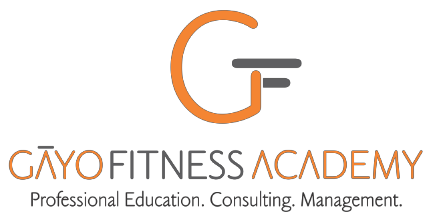 [GFA SCW ENROL 25112021]Date: _______________			BLENDED SHORT COURSES / WORKSHOPS (SCW) ENROLMENT FORMI, ________________________________________________________________, have read the Terms & Conditions of Enrolment and I voluntarily agree to abide by the same. I hereby enrol* to the short course/s / workshop/s I have [ selected ]  below:   *Fee subject to change at short notice, Check fee at time of payment and enrolment. GST included. I accept that if I complete one or some of the short courses / workshops above, I will be entitled to only course credits and not discounts in the fees that may be payable for completing the CCPFT / CCFCM / CCIPT / CCBBC / CCSSC Course/s or Module/s.I have paid the fee/s* by – [  ] NEFT transaction # ___________________  [  ] Credit / Debit Card payment thru www.gayofitnessacademy.com* Order Ref # _____________ dated _________ [  ] Google Pay transaction # _____________ under terms and conditions of enrolment on page2 which I unconditionally accept. *Additional gateway fee charged for payment via www.gayofitnessacademy.comI upload proof of payment  [  ] By submitting this enrolment for, I unconditionally accept the Terms & Conditions of Enrolment.  Signature: ________________________Name in CAPITAL letters – as per legal documents, please. Certificates will be issued in this name:Postal Address:			________________________________________________________________________________________________________________________________________________                                                                ________________________________________	PINTelephone Nos.:                                   Landline: __________________________ Mobile:   	 _______EMAIL ADDRESS: ____________________________________________________________________
Before enrolment, please study the document Short Courses / Workshops OVERVIEWand Terms & Conditions (below)!Gāyo Fitness Academy (GFA) TERMS & CONDITIONS OF ENROLMENT to Short Courses / Workshops (SCW)I have studied the terms and conditions specific to COMPOSITE CCPFT, CCPFT MODULES and SHORT COURSES / WORKSHOPS (SCW) courses in OVERVIEW and published on www.gayofitnessacademy.com. I accept unconditionally the terms and conditions under which my voluntary enrolment to SCW will be registered:FeesI will pay the fee as published for the SCW/s I have selected.   I may be allowed to pay the Fee in equated monthly instalments (EMIs) but ensure that I complete the full payment within 30 days of the completion of the end of the SCW of the said batch.If I opt for the EMI facility, I will not be eligible for discounts. I will ensure that I complete the EMIs within the stipulated maximum number of EMIs and / or Months. Whether I pay in one lump sum or in in EMIs, if I do not complete the payment of fees as stipulated above, I will re-enrol to the SCW in the future by paying the fees applicable at that time.     The SCW Fee payable as mentioned above is compulsory which I agree to pay for thew SCW that I have enrolled to and which I will complete in the same batch. NSQF LEVEL 4 CERTIFICATION (SPEFL-SC / SKILLS INDIA RPL) is optional. I can opt for them at a later date; I will pay the fees as applicable at the time of payment. Fee may vary from state to state due to additional programs / workshops and / or translation services provided. Payment must be made by NEFT / UPI in favour of GĀYO FITNESS ACADEMYCredit card payment must be made through secured payment gateway on www.gayofitnessacademy.com. Credit card payment will entail additional transaction fee which will be reflected at time of online payment. Delay in or decline of card payment for any reasons whatsoever will not be liability or responsibility of GFA.  Card payment is credited to our bank account within 6 working days after date of payment. Enrolment process will commence only after payment is credited to our Axis Bank account.    Extra fee of ₹500/- per each SCW is payable for each of the following: (i) late submission of enrolment documents, (iii) post-enrolment change in name / address / contact details, etc, (iv) late submission of assignments / examinations, (v) re-shipping due to non-delivery of course related documents in first attempt, (vi) appeal / revalidation of examination results (vii) other issues etc which are not included in Module fee, (viii) and hardcopies of textbooks and downloadable videos.Taxes and course related costs may be additionally payable as per applicable laws.I will forfeit the fees paid if I am unable to complete the full payment within 30 days of the final examinations and my enrolment will stand cancelled. Consequently. I will receive certificates only for workshops I actually attended in proportion to the fees I have paid. Refund, if any, of fee, for any reason whatsoever, will be made only if enrolment is cancelled before course commencement and will attract deduction of administrative fee which will be 15% of the SCW fee. Refund of fee after course starts is not possible; however short course / workshop certificates will be issued according to the number of days of attendance and fees paid.  AcademicsI will strictly meet the pre-enrolment criteria including minimum education qualification of 10th pass for Module 1 or 2.   I agree to abide by the rules relating to education & training, examination / assessment leading to certification for Modules.As per SCW requirements, I will submit video recordings of assignments and undergo evaluations / examinations. I agree to and permit the said video recording/s and / or my personal and academic records to be shared with other academic bodies for only confidential academic purposes and not for commercial or public use or display.  I accept that SCW and other certificates will be awarded only upon successful completion of the training, assignments and examinations, minimum attendance and OSCE evaluation, according to academic standards published on www.gayofitnessacademy.com, provided I have paid the fee is paid in full.I agree to renew, on my own at my own expense, all certificates that require to be renewed before date of certificate expiry by attending continuing education workshops / seminars if any and by paying the requisite fee as at the time of renewal. The SCW certificate is NON-renewable – there is no expiry date. I undertake to comply with the rules and regulations of BPCACPE / GFA / Certification / Accreditation bodies in connection with my SCW as also comply with regulations of training centre / facility / premises where I will attend CCPFT training program /course failing which I alone will be responsible for loss of or damage to person / property in the said centre / facility / premises and neither GFA nor its officers nor teaching faculty will be held liable for the same.After completion of one of more for SCWs I may decide to enrol to the Mumbai University COMPOSITE CCPFT or CCPFT Module 1 or 2. In this event, my SCW certificates will be considered as COURSE CREDITS and I will be exempted from attending these SCWs in the future. I will not be given discount/s on the COMPOSITE CCPFT or CCPFT Module 1 or 2 I will enrol to in the future as per fees and terms & conditions prevailing then.  GeneralI understand and accept that during the SCW training, I may suffer from exercise-related or non-exercise related or other injury / accident. I have enrolled to the training program / course having convinced myself that GFA and its training faculty and training facility providers have exercised due diligence in ensuring a safe training program. I will not hold them responsible in any manner for the injury to me or damage to my property.I authorize GFA to receive / archive / courier / email my SCW and other certificate/s and learning resources, etc on my behalf and this will not be considered as breach of confidentiality.WAIVER. [Strike off which is not relevant from below – (a) or (b). In case of (b) attach doctor’s certificate.]I solemnly affirm that I suffer from no medical condition or illness in body and mind.I suffer from [state condition] ___________________________________ I submit herewith my medical doctor’s certificate confirming that I am fit to enrol to and participate in your training program/s without which I will not be enrolled to SCW.WARRANTY DISCLAIMER: I have referred to terms & conditions, specific warranties and disclaimers for and on each training program / course and related learning resources. The enrolment to and / or purchase of training programs / courses (DVD, manual and attending the live training program) and possessing, using and / or allowing the use thereof indicates and confirms my acceptance of and agreement with these Terms and Conditions.In case of any issue not covered above, GFA’s decision will final in the matter.Yours trulyStudent Signature: _____________________________________[GFA SCW ENROL 25112021]Tick Mark Short Course / WorkshopFeeAET – Aerobic Endurance Techniques₹ 3,250*AST1 – Advanced Strength Training Level 1₹16,350*AST2 – Advanced Strength Training Level 2₹16,350*FACPR – First Aid & CPR with AED  ₹ 2,975*FAT – Fitness Assessment & Testing₹ 5,500*FNS – Fitness Nutrition & Supplementation ₹ 5,500*FROM – Functional Range of Motion₹ 3,250*FST – Functional Strength Training ₹ 5,500*HAR – HarTrain body suspension training ₹ 3,250*IRA – Water Fitness & Conditioning₹ 3,250*KRI – Kridasan Sports Yoga₹ 3,250*MAN – ManTra Fitness Psychology₹ 2,150*PLY – Plyometrics for Agility & Power₹ 3,250Other - TOTAL FEE